Задания для старшей группы 27-30.04.20г «Мир насекомых»Родителям  рекомендуем:1. Найти в книгах или журналах изображения насекомых и рассмотреть их: бабочку, божью коровку, муравья, муху, паучка, комара, жука. Отметить их внешний вид, особенности строения, наличие характерных признаков. Обратить внимание на то, что это живые существа, поэтому обращаться с ними надо осторожно. Подчеркнуть, что большинство насекомых приносят пользу. Даже если нам кажется,   насекомое вредное, например комар, можно найти и пользу, которую он приносит в природе. Например, комарами питаются лягушки и некоторые рыбы. Рассказать о пользе разных насекомых.2.   Д/игра   «Закончи предложение»  Пчела собирает…(мед)Бабочка летает и опыляет …(цветы)Комар кусает …Муравьи очищают лес от …(мусора)3.  Д/игра «Скажи ласково»Комар – комарикЖук - …Паук - …Пчела - …4. Д/игра  «Бывает, не бывает»- Комар укусил мальчика.- Дерево прилетело на жука.- Девочка поймала бабочку.- Мальчик укусил комара.- Жук прилетел на дерево.- Бабочка поймала девочку. (Предложить ребенку исправить все неправильные предложения)5. Нарисовать в альбоме любое насекомое. Помочь ребенку составить о нем рассказ6. Положите перед ребенком пять полосок разной ширины, попросите его разложить полоски от самой узкой к самой широкой. Проговорите термины: самая узкая, пошире, пошире, самая широкая, поуже.11. Повторите цифры от 1 до 5. Попросите ребенка написать каждую цифру несколько раз на листе в клеточку.12. Повторите с ребенком, пройденные гласные и согласные. Напомните, что гласный может петь А-А-А, а согласный нет.Задание для Ильи 27-30.04.20г «Шестиногие малыши». (насекомые: бабочка,  божья коровка, пчела, муха, комар, кузнечик).        Родителям рекомендуем:1. Рассмотреть с детьми на картинках насекомых, обратить внимание на:внешние признаки, их строение, цвет; рассказать где они живут; как одним словом можно назвать бабочку, комара, муху, кузнечика, божью коровку (насекомые).2. Д/и «Закончи предложение» Жук грызет – коруПчела собирает –Комар кусает –Божья коровка поедает –3. Загадать загадки о насекомых, отгадки нарисовать или наклеить в тетради.Летит, пищитНожки длинные тащитСлучай не упуститСядет и укусит.                                 Прыгает пружинкаЗеленая спинкаС травы на былинкуС ветки на тропинку.Шевелились у цветкаВсе четыре лепесткаЯ сорвать его хотелОн спорхнул и улетел.                                                                        Надевает эта крошкаПлатье красное в горошекИ летать умеет ловкоЭто…4. Д/и «Кто что делает: жужжат, пищат, стрекочут»Жужжат –Пищат –Стрекочут –5. Найти картинку с изображением насекомого, разрезать ее на 4 части, попросить ребенка собрать. Кто получился?6. Повторите геометрическую фигуру: прямоугольник, нарисуйте «рука в руку» на листе в клеточку.7. Повторите с мальчиком белый и черный цвета (положите перед ним полоски цветной бумаги соответствующего цвета). Задание для Ромы 27-30.04.20г Тема: «Насекомые».Задание 1. Родителям рекомендуется:- спросить ребенка, какое сейчас время года, какие изменения произошли в природе, в жизни насекомых;- побеседовать с ребенком о насекомых;- на картинках рассмотреть жука, божью коровку, бабочку, гусеницу, муравья, пчелу, стрекозу, кузнечика и муху;- рассмотреть части тела насекомых (голову, грудь, брюшко, ноги, крылья, усики);- рассказать ребенку, какую пользу приносят насекомые человеку, учить его бережному отношению к природе;- напомнить, что муха — вредное насекомое, переносчик различных заболеваний.Задание 2. Игра «Закончи предложение».Муравей сидел около….	Жук спрятался под….        Гусеница сидела на ... .Божья коровка ползла по ... .Муха села на ....    Муха ползла по ... .Задание 3. Игра «Бывает — не бывает».Девочка ловит бабочку. Девочка поймана бабочкой. Бабочка поймана девочкой.Бабочка ловит девочку. Девочка поймала бабочку. Бабочка поймала девочку.Задание 4. Игра «Подбери признак» бабочка (какая?) — ..., муравей (какой?) — ... ,  муха (какая?) - …, жук (какой?) - ….Задание 5. Вырезать картинки с изображением насекомых и вклеить их в тетрадь. Задание 6. Солнечные ступеньки, часть 2, стр 17-18Задание 7.  Прописи «Пишем буквы» следующие три буквы.Чтение сказки С. Михалкова «Лесные хоромы».Рисование: « Бабочка-красавица и муравей».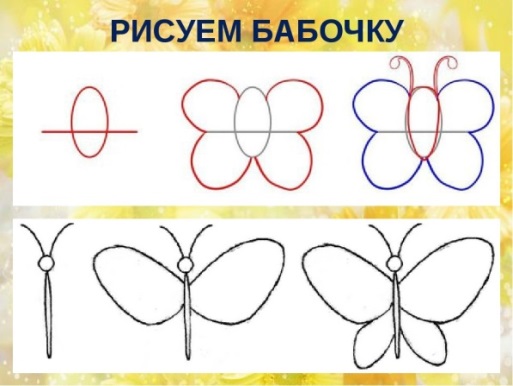 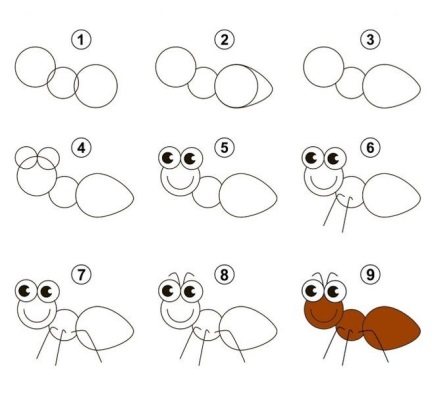 Аппликация: «Пчела».Все собрав свои дела,
Жужжит и кружится пчела,
Вот важно села на цветок,
Она ведь знает в этом толк,
Суть её земных забот -
Сладкий и душистый мёд.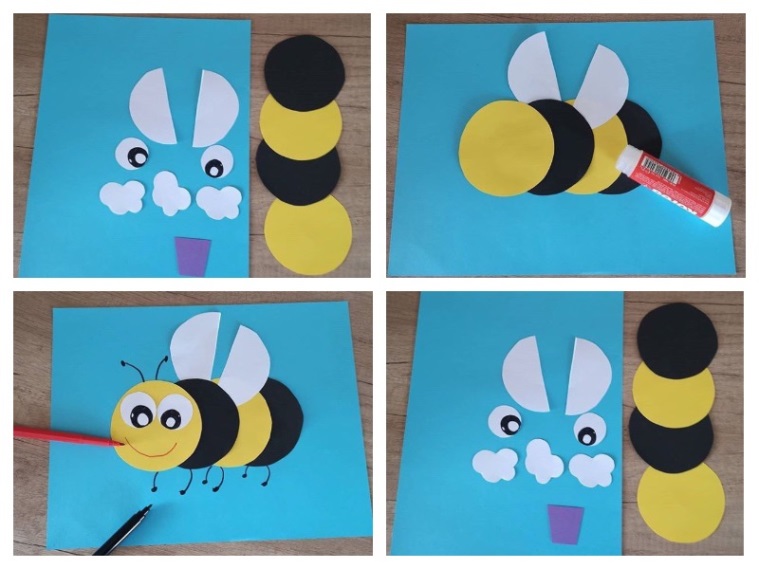 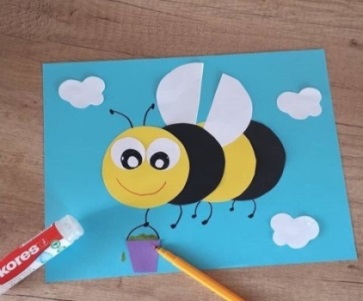 Рекомендую наклеивать детали, используя клей ПВА и кисть, в крайнем случае – клей-карандаш.	Конструирование бабочки из бумаги (оригами).Если ребенок не справляется, то можно задание упростить, а именно, пусть вырезает контур бабочки ножницами по шаблону и украсит по-своему.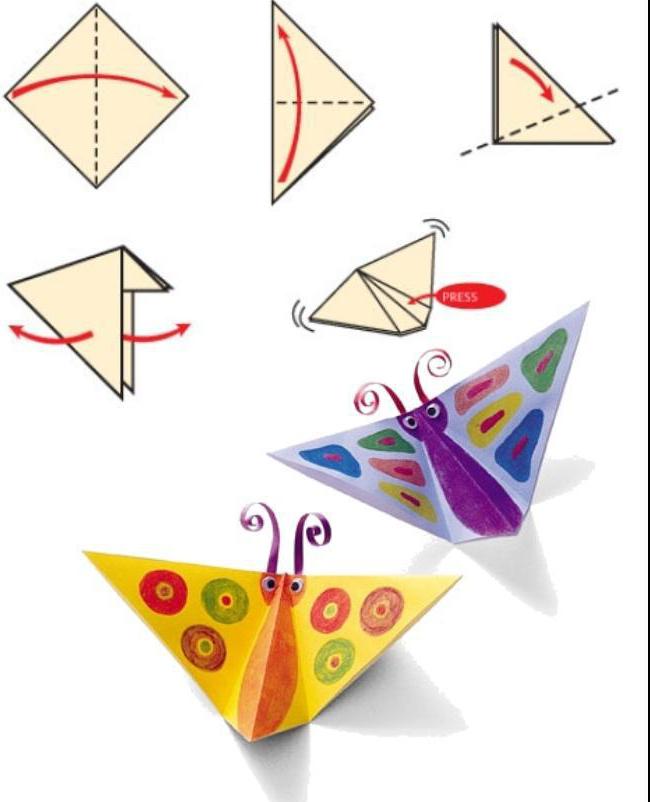 Над цветком порхает, пляшет, 
Веерком узорным машет. 
(Бабочка)В лесу у пня суета и беготня,Народ рабочий целый день, Хлопочет и хлопочет, Себе дом строит(Муравей)